ZESPÓŁ SZKÓŁ CENTRUM KSZTAŁCENIA ROLNICZEGOIM. S. STASZICA W SWAROŻYNIE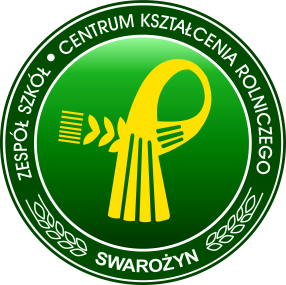 Program Wychowawczo-ProfilaktycznySPIS TREŚCI1. WSTĘP2. PODSTAWY PRAWNE3. DIAGNOZA SYTUACJI WYCHOWAWCZEJ ŚRODOWISKA SZKOLNEGO4. CHARAKTERYSTYKA ŚRODOWISKOWYCH CZYNNIKÓW CHRONIĄCYCH I RYZYKA5. MISJA I WIZJA SZKOŁY6. SYLWETKA ABSOLWENTA7. STRATEGIA DZIAŁAŃ WYCHOWAWCZO-PROFILAKTYCZNYCH8. TREŚCI I ZADANIA WYCHOWAWCZO-PROFILAKTYCZNE9. EWALUACJA1. WSTĘPSzkoła jest obok środowiska rodzinnego najczęściej wymienianą instytucją, mającą decydujący wpływ na rozwój młodego człowieka. Nie tylko       z racji spędzania w niej znacznej części dnia, ale także poprzez relacje                         z rówieśnikami i nauczycielami, uczniowie podlegają w niej różnego rodzaju wpływom i oddziaływaniom wychowawczym. Z racji pełnionej funkcji, szkoła ma stwarzać optymalne warunki                      i podejmować takie działania, by wpływać na pozytywne zmiany w zachowaniu młodego człowieka i wspomagać jego rozwój osobowy. Ogół tych wpływów zawiera się w Programie Wychowawczo - Profilaktycznym szkoły, który jest dokumentem wskazującym kierunek pracy nauczycieli, pedagogów                              i pracowników. Jego opracowanie jest poprzedzane wnikliwą oceną                              i charakterystyką danej społeczności szkolnej, a wprowadzane corocznie zmiany mają zapobiegać powstaniu rozbieżności między Programem a realnymi potrzebami szkoły oraz umożliwić natychmiastowe reagowanie na pojawiające się w niej nowe problemy i niekorzystne zjawiska.Wdrażanie w życie Programu Wychowawczo - Profilaktycznego odbywa się w trakcie realizowania nadrzędnych zadań szkoły tj. kształcenia, wychowania         i opieki. „Wychowanie to wspieranie dziecka w rozwoju ku pełnej dojrzałości         w sferze fizycznej, emocjonalnej, intelektualnej, duchowej i społecznej, wzmacnianie i uzupełnianie przez działania z zakresu profilaktyki problemów dzieci i młodzieży.” Z kolei kształcenie to proces zdobywania wiedzy                            i umiejętności pozwalających na lepsze rozumienie świata, którego finalnym efektem jest uzyskane wykształcenie. Mimo odrębnych definicji, na gruncie szkolnym pojęcia te funkcjonują jednocześnie, bez wyraźnej granicy i mają na celu ukształtowanie młodego człowieka do wartości.Włączenie profilaktyki w zakres tych działań ma na celu: „kompensowanie niedostatków wychowania i deficytów, obejmujących równolegle trzy nurty działania: - wspomaganie człowieka w radzeniu sobie z trudnościami zagrażającymi prawidłowemu rozwojowi i zdrowemu życiu; - ograniczanie i likwidowanie czynników ryzyka, które zaburzają prawidłowy rozwój i dezorganizują zdrowy styl życia; - inicjowanie i wzmacnianie czynników chroniących, które ma na celu zapobieganie pojawianiu się lub rozwojowi niekorzystnego zjawiska                          w konkretnej społeczności.”W szkołach działania wychowawcze ukierunkowane na „wspieranie wszechstronnego rozwoju” oraz profilaktyczne „służące ochronie przed zagrożeniem” idą w parze i mają na celu ukształtowanie właściwych postaw stojącego u progu dorosłości młodego człowieka.Nasza szkoła, Zespół Szkół Centrum Kształcenia im. Stanisława Staszica, to placówka edukacyjna z niemal 50-letnią tradycją. Usytuowana w Swarożynie między Tczewem i Starogardem Gdańskim, przyciąga młodzież zarówno                  z obszarów wiejskich, jak i miast. Wielu uczniów naszej szkoły pojawia się w niej ze względu na tradycje rodzinne. Trafiają do nas dzieci, bracia, siostry i wnukowie byłych już uczniów, którzy ze względu na miłe wspomnienia i przyjazną atmosferę polecają naszą szkołę swoim bliskim. Od stycznia 2017 roku szkoła została włączona w sieć szkół resortowych podlegających Ministerstwu Rolnictwa i Rozwoju Wsi. Był to początek nowego rozdziału szkoły, od którego zaczęła się głęboka modernizacja placówki. Aktualnie młodzież ma możliwość kształcić się w naszej szkole na następujących kierunkach:Technikum 4-letnie:zawód – technik rolnikzawód – technik architektury krajobrazuzawód – technik żywienia i usług gastronomicznychzawód – technik urządzeń i systemów energetyki odnawialnejTechnikum 5-letnie:zawód – technik inżynierii środowiska i melioracjizawód – technik rolnikzawód – technik architektury krajobrazuzawód – technik żywienia i usług gastronomicznychzawód – technik weterynariiSzkoła Branżowa I stopnia – 3-letnia w zawodach:zawód – mechanik operator pojazdów i maszyn rolniczychzawód kucharzCentrum Kształcenia UstawicznegoIntegralną częścią szkoły jest internat, w którym zamieszkują uczniowie       z bardziej odległych miejscowości. Internat jest placówką
opiekuńczo - wychowawczą, która umożliwia młodzieży pobieranie nauki na miejscu, bez konieczności dojeżdżania, co stanowi duże udogodnienie. Uczniowie zawierają w niej przyjaźnie i znajomości na całe życie a wspomnienia z lat spędzonych w placówce pozostają jeszcze długo w pamięci naszych absolwentów.Szkoła posiada także warsztaty szkolne, w których ucząca się młodzież może odbywać zajęcia praktyczne. W ostatnim czasie zmodernizowano też dwie pracownie gastronomiczne oraz pracownię architektury krajobrazu.Nasza szkoła posiada patrona, własny sztandar, logo i ceremoniał szkolny. W każdym roku szkolnym obchodzimy następujące uroczystości:- Inauguracja roku szkolnego- Ślubowanie uczniów klas pierwszych- Dzień Edukacji Narodowej- Dzień Patrona Szkoły- Święto Niepodległości- Wigilia Świąt Bożego Narodzenia- Pożegnanie absolwentów- Święto Konstytucji 3 Maja- Zakończenie roku szkolnego.Zaszczytnym wyróżnieniem dla ucznia jest występowanie w poczcie sztandarowym. Wyboru dokonuje się spośród wyróżniających się uczniów na wniosek opiekuna Samorządu Uczniowskiego.2. PODSTAWY PRAWNEDziałalność wychowawcza szkoły należy do podstawowych celów polityki edukacyjnej państwa. Państwo w swoich aktach prawnych wskazuje na wartości, do których wychowujemy:Konstytucja Rzeczpospolitej Polskiej z 2 kwietnia 1997r. art. 72Konwencja o Prawach Dziecka z 20 listopada 1989r. art. 3,19,33Ustawa z 14 grudnia 2016 r. - Prawo oświatowe art. 26Ustawa z 26 stycznia 1982 r. - Karta NauczycielaUstawa z 26 października 1982r. o wychowaniu w trzeźwości                              i przeciwdziałaniu alkoholizmowiUstawa z 29 lipca 2005 r. o przeciwdziałaniu narkomaniiUstawa z 9 listopada 1995 r. o ochronie zdrowia przed następstwami używania tytoniu i wyrobów tytoniowychRozporządzenie Ministra Edukacji Narodowej z 30 stycznia 2018 r.                w sprawie podstawy programowej kształcenia ogólnego dla liceum ogólnokształcącego, technikum oraz branżowej szkoły II stopniaRozporządzenie  Ministra Edukacji Narodowej z 14 lutego 2017 r.                   w sprawie podstawy programowej wychowania przedszkolnego oraz podstawy programowej kształcenia ogólnego dla szkoły podstawowej,         w tym dla uczniów z niepełnosprawnością intelektualną w stopniu umiarkowanym lub znacznym, kształcenia ogólnego dla branżowej szkoły I stopnia, kształcenia ogólnego dla szkoły specjalnej przysposabiającej do pracy oraz kształcenia ogólnego dla szkoły policealnej Rozporządzenie Ministra Edukacji Narodowej z 18 sierpnia 2015 r.                w sprawie zakresu i form prowadzenia w szkołach i placówkach systemu oświaty działalności wychowawczej, edukacyjnej, informacyjnej                      i profilaktycznej w celu przeciwdziałania narkomanii  Rozporządzenie Ministra Edukacji Narodowej z 22 stycznia 2018 r. zmieniające rozporządzenie w sprawie zakresu i form prowadzenia                w szkołach i placówkach systemu oświaty działalności wychowawczej, edukacyjnej, informacyjnej i profilaktycznej w celu przeciwdziałania narkomanii  Rozporządzenie Ministra Edukacji Narodowej z 9 sierpnia 2017r.                  w sprawie udzielania i organizacji pomocy psychologiczno – pedagogicznej w publicznych przedszkolach, szkołach, placówkach Podstawowe kierunki realizacji polityki oświatowej państwa w roku szkolnym 2020/2021 Statut Zespołu Szkół Centrum Kształcenia Rolniczego w Swarożynie Koncepcja rozwoju ZSCKR w Swarożynie.3. DIAGNOZA SYTUACJI WYCHOWAWCZEJ ŚRODOWISKA SZKOLNEGO Zgodnie z regulacją ustawową Program Wychowawczo-Profilaktyczny szkoły obejmuje:- treści i działania o charakterze wychowawczym, skierowane do uczniów,- treści i działania o charakterze profilaktycznym, dostosowane do potrzeb rozwojowych uczniów, skierowane do uczniów, nauczycieli i rodziców.Aby wiedzieć jakie treści i jakie działania skierować do uczniów, nauczycieli i rodziców niezbędna jest diagnoza środowiska szkolnego. Diagnoza naszej społeczności szkolnej w roku szkolnym 2020/2021 została oparta na analizie i identyfikacji następujących obszarów:czynników chroniących i czynników ryzyka występujących wśród młodzieży szkolnejpojawiających się problemów i zagrożeń w środowisku szkolnympotrzeb i oczekiwań uczniów i nauczycielidoświadczeń nauczycieli z zakresu pracy wychowawczej i profilaktycznejsukcesów i porażek wychowawczych i profilaktycznychskutecznych i nieskutecznych metod wychowawczych stosowanych przez nauczycieliPowyższe dane zostały zebrane za pomocą:obserwacji zachowań uczniów przez nauczycieli badań ankietowych przeprowadzonych wśród uczniów rozmów indywidualnych z uczniamiopinii nauczycieli na temat preferowanych postaw uczniów (sylwetka absolwenta) oraz wartości i kierunków działań 
profilaktyczno - wychowawczych wyrażonych podczas badań ankietowychanalizy statystyk szkolnych (dziennik elektroniczny)wymiany informacji, spostrzeżeń i uwag wśród nauczycielianalizy najczęściej obserwowanych problemów wychowawczych zgłaszanych do pedagogówZebrane informacje pozwoliły na dokonanie diagnozy sytuacji wychowawczej w naszej szkole, tj.  uzyskanie odpowiedzi na pytania,  jakie są potrzeby społeczności szkolnej oraz najczęściej występujące w niej niekorzystne zjawiska i trudności wychowawcze. Dokonaliśmy też rozpoznania oczekiwań nauczycieli co do kierunku pożądanych działań wychowawczo - profilaktycznych w szkole, co z kolei uwzględniliśmy na etapie konstruowania celów wychowawczych. Poniższa charakterystyka występowania wśród młodzieży czynników chroniących i czynników ryzyka wskazuje na te obszary, które powinny zostać objęte działalnością profilaktyczną, gdyż stanowią zagrożenie dla rozwoju niekorzystnych zjawisk w szkole.4. CHARAKTERYSTYKA ŚRODOWISKOWYCH CZYNNIKÓW CHRONIĄCYCH I CZYNNIKÓW RYZYKA      W SZKOLECzynniki chroniące i czynniki ryzyka to takie symptomy, cechy, zjawiska    i zachowania, które mogą warunkować pojawianie się bądź nie, określonych zachowań problemowych młodzieży. Czynniki ryzyka zwiększają prawdopodobieństwo wystąpienia takich zachowań, natomiast czynniki chroniące – zabezpieczają przed nimi. Działania profilaktyczne nauczycieli, wychowawców i pedagogów w szkole powinny koncentrować się na wzmacnianiu czynników chroniących oraz eliminowaniu, względnie zmniejszaniu, negatywnych skutków działania czynników ryzyka.Tabela przedstawia zestawienie czynników chroniących i czynników ryzyka zdiagnozowanych             w badaniu ankietowym uczniów naszej szkoły – technikumTabela przedstawia zestawienie czynników chroniących i czynników ryzyka zdiagnozowanych             w badaniu ankietowym uczniów naszej szkoły – klasy branżoweSzczegółowe opracowania ankiet przeprowadzonych w bieżącym roku szkolnym wśród uczniów i nauczycieli stanowią załączniki nr 1 i 2 niniejszego Programu.5. WIZJA I MISJA SZKOŁYDzisiaj należy wiedzieć,co trzeba poznawać jutro,by radzić sobie pojutrze.Wizja i misja szkoły są związane z wyznaczeniem wartości i postaw, które uznajemy za ważne i cenne z punktu widzenia oddziaływań wychowawczych
i profilaktycznych. Wizja to pozytywne wyobrażenie o naszej szkole, wyprowadzone z uznawanych za ważne, istotne w naszym środowisku szkolnym wartości i idei, które stają się w konsekwencji źródłem tworzenia celów i planów działania. Misja szkoły to, wyprowadzony z wartości i postaw, kierunek działań podejmowanych przez nauczycieli. Na podstawie analizy przeprowadzonej ankiety wśród nauczycieli powstał swoisty zbiór preferowanych wartości naszej szkoły. Wśród naczelnych wartości, jakie szkoła powinna w trakcie oddziaływań wychowawczych przekazywać uczniom, nauczyciele naszej szkoły wymienili:ObowiązkowośćWspółpracaWiedzaTolerancja KreatywnośćSzacunekPracaUczciwośćKultura PatriotyzmNauczyciele w zdecydowanej większości są zgodni, że w szkole powinien obowiązywać jeden spójny system wartości wychowawczych (88%). Natomiast, jeśli chodzi o stan faktyczny jego funkcjonowania w naszej szkole, zdania są podzielone: 50% nauczycieli uważa, że w szkole taki spójny system funkcjonuje, natomiast 42% uważa, że nie. Zdaniem większości przebadanych nauczycieli zasadniczą funkcją szkoły jest przygotowanie uczącej się w niej młodzieży do:Życia w społeczeństwie, które wymaga umiejętności współpracy, rozumienia i szanowania innych, empatii i chęci niesienia pomocy.Ta wersja odpowiedzi uzyskała aż 54% poparcia ze strony nauczycieli. Drugą, uzyskującą wynik 46%, była odpowiedź:Wykorzystywania w dorosłości osobistego potencjału i możliwości rozwijanych w toku podejmowanej nauki, takich, jak pewność siebie, aktywność, inicjatywa, które pozwolą na osiąganie sukcesów w przyszłości.Jak wynika z powyższego, dla większości nauczycieli ważne i wartościowe są takie cechy młodego człowieka, które z jednej strony skupiają się na jego przyszłości, jego dorosłym życiu w społeczeństwie, w którym doceniana jest waga współpracy z innymi, przy jednoczesnym rozwoju osobistym, czyli wykorzystywaniu indywidualnego potencjału jednostki do tego by się spełniać
i osiągać sukcesy. Wymienione wśród naczelnych wartości:
obowiązkowość – współpraca - wiedza, zdają się być zbieżne z tą wizją. Wiedza zdobywana w trakcie nauki w szkole, wsparta systematycznym i obowiązkowym podejściem do pracy oraz nabywanie w jej trakcie umiejętności współpracy stanowią niewątpliwie taki zestaw cech młodego człowieka, które kształtują odpowiedzialność i mogą pomóc jednostce na osiągnięcie sukcesu w dorosłości.W związku z powyższym:Misją   naszej   szkoły   jest   wychowanie   człowieka  odpowiedzialnego,  aktywnego,  twórczego, ale także wrażliwego i  otwartego  na  potrzeby drugiego  człowieka.Wizją szkoły jest dążenie do tego, aby nasza szkoła była miejscem,                   w którym:Stwarzamy uczniom warunki do odbywania nauki w życzliwej                            i bezpiecznej atmosferze, opartej na wzajemnym szacunku, zrozumieniu       i współpracy.Wspieramy uczniów w rozwijaniu ich zainteresowań, indywidualnego potencjału oraz przezwyciężaniu napotykanych trudności.Stwarzamy okazje do realizacji własnych pomysłów, rozwijania inicjatywy i kreatywności.Wskazujemy na wartość wiedzy i obowiązkowości jako drogi do uzyskiwania sukcesów w dorosłości.Dążymy do szanowania tradycji narodowych i kultywowania lokalnych tradycji.Dbamy o komfortowe i nowoczesne warunki odbywania nauki.6. SYLWETKA ABSOLWENTAWyróżnienie sylwetki absolwenta szkoły to nic innego jak wzorcowy obraz osoby kończącej szkołę, wyróżniającej się cechami ukształtowanymi w wyniku odziaływań wychowawczych i profilaktycznych. Odpowiada na pytanie, jaki ma być uczeń opuszczający mury naszej szkoły i zawiera opis efektów kształcenia      i wychowania osiągniętych podczas całego cyklu nauki.Cechy i umiejętności absolwenta ZSCKR w Swarożynie:Samodzielność – jest przygotowany do życia w dorosłości                                    i konstruktywnego rozwiązywania pojawiających się problemów; posiada wiedzę i umiejętności potrzebne do kontynuacji nauki na kolejnym etapie edukacyjnym, jest przygotowany do kształcenia ustawicznego; potrafi zaprezentować własny punkt widzenia i samodzielnie podejmować decyzje Odpowiedzialność – jest zdolny do dokonywania właściwych wyborów; potrafi oszacować, które rozwiązania są pomocne, a które szkodliwe; zdaje sobie sprawę z konsekwencji podejmowania złych decyzji; prowadzi zdrowy styl życia, unika uzależnień, dba o zdrowie swoje i innych; szanuje środowisko naturalneWspółpraca – jest komunikatywny i otwarty na innych ludzi, zna zasady współdziałania i konstruktywnego dialogu Inicjatywa – potrafi zgłaszać swoje propozycje i wyrażać swoją opinię; dąży do poszukiwania twórczych rozwiązań i skutecznej ich realizacji Tolerancja – mimo własnego zdania potrafi uwzględniać inny punkt widzenia, akceptuje różnicę poglądów; wyraża szacunek i życzliwość wobec innychRozwój osobisty – potrafi pracować nad sobą, odkrywać i rozwijać osobiste zdolności i zainteresowaniaKultura osobista – umiejętnie dostosowuje swoje zachowanie i działanie do sytuacji, w której się znajduje; cechuje go dbałość o własny wizerunek i dobro wspólne; w swoim postępowaniu przestrzega dobrych manier              i obyczajów, jest wrażliwy na krzywdę innych i gotowy do niesienia pomocy; szanuje swoich wychowawców i nauczycieli7. STRATEGIA DZIAŁAŃ WYCHOWAWCZO-PROFILAKTYCZNYCHZ charakterystyki opisanych powyżej modułów - diagnozy, misji, wizji, sylwetki absolwenta, wyłania się określona strategia wychowawczo -profilaktyczna szkoły, która wyznacza nam kierunek odziaływań na młodego człowieka. Przyjęta strategia działań wychowawczo - profilaktycznych charakteryzuje:określone cele wychowawczesfery rozwoju ucznia uwzględniające jego rozwój fizyczny, psychiczny, intelektualny, społeczny i duchowyodbiorców oraz realizatorów działań wychowawczo-profilaktycznychjasne i czytelne zadania możliwe do wykonania przez każdego nauczyciela.I CELE PROGRAMUCel główny: Wspieranie ucznia w rozwoju ku pełnej dojrzałości w sferze fizycznej, emocjonalnej, intelektualnej, duchowej i społecznej, które powinno być wzmacniane i uzupełniane przez działania z zakresu profilaktyki dzieci                        i młodzieży.
Cele szczegółowe:Kształtowanie u uczniów dojrzałej, aktywnej i odpowiedzialnej postawy życiowej radzącej sobie na współczesnym rynku pracy oraz z wyzwaniami społeczeństwa obywatelskiegoWspieranie uczniów w trudnościach i problemach szkolnych związanych    z brakiem motywacji, niskimi wynikami w nauce, trudną sytuacją domowąRozwijanie postaw opartych na wyróżnionym w Programie modelu preferowanych wartości Przeciwdziałanie uzależnieniom, używkom i zachowaniom ryzykownym poprzez promowanie zdrowego i bezpiecznego stylu życia, a także uświadamianie negatywnych skutków tych zjawiskWzmacnianie u uczniów poczucia własnej wartości, wiary w siebie i swoje możliwościKształtowanie umiejętności współpracy, dialogu oraz życzliwości, a także chęci niesienia pomocy innymBudowanie postawy tolerancji wobec innych oraz upowszechnianie zasad wolności sumienia i poczucia sprawiedliwościDbanie o wykształcenie dobrych nawyków, wysoką kulturę osobistąKształtowanie postawy patriotycznej oraz szacunku dla kultury, tradycji
i symboli narodowych oraz lokalnych Dostosowanie procesu dydaktyczno - wychowawczego do indywidualnych potrzeb uczniów, ze szczególnym uwzględnieniem młodzieży
o specjalnych potrzebach edukacyjnych i młodzieży uzdolnionej Kształtowanie umiejętności planowania własnego rozwoju poprzez rozpoznawanie i rozwój własnych zainteresowań, zdolności, talentówWdrażanie do dyscypliny i punktualnościKształtowanie postaw proekologicznychII SFERY ROZWOJU UCZNIAPowyższe cele skierowane są na rozwijanie następujących sfer rozwoju ucznia:fizycznej – dotyczącej jego zdrowia i kondycji fizycznej, rozwijanej           w trakcie edukacji zdrowotnej, wychowania fizycznego i nauki zasad bezpieczeństwapsychicznej – odnoszącej się do ochrony zdrowia psychicznego poprzez naukę walki ze stresem oraz profilaktyki zachowań ryzykownychintelektualnej – związanej z pogłębianiem wiedzy, umiejętności                     i kompetencji ucznia w trakcie całego cyklu nauki w szkolespołecznej – dotyczącej umiejętności rozwijania relacji międzyludzkich       i właściwego funkcjonowania społecznego poprzez działalność klasową      i szkolnąduchowej – związanej z budowaniem systemu wartości dającego poczucie zrozumienia świata i sensu istnienia III ODBIORCY I ZADANIA REALIZATORÓW PROGRAMU
WYCHOWAWCZO - PROFILAKTYCZNEGOProgram Wychowawczo – Profilaktyczny zawiera wytyczne do pracy wychowawczej i profilaktycznej dla dyrektora szkoły, wychowawców klas               i nauczycieli, pedagogów szkolnych, Samorządu Uczniowskiego, pracowników niepedagogicznych, rodziców oraz organizacji i instytucji wspomagających szkołę. Działalność wychowawczo – profilaktyczna naszej szkoły jest jednolitym, zintegrowanym z nauczaniem, procesem realizowanym przez wszystkich nauczycieli za pośrednictwem godzin wychowawczych i wszystkich innych zajęć edukacyjnych i pozalekcyjnych w ścisłej współpracy z rodzicami i środowiskiem lokalnym.Wychowawcy klas:opracowują i realizują plan wychowawczy klasy zgodnie z treściami ujętymi w Programie Wychowawczo – Profilaktycznym Szkoływspółdziałają ze wszystkimi nauczycielami i koordynują ich działania wychowawczeutrzymują ścisłą współpracę z rodzicami, wspierają ich w procesie wychowawczym zapoznają uczniów i ich rodziców ze wszelkimi dokumentami regulującymi pracę szkołyukierunkowują zachowania uczniów i korygują przejawy niewłaściwych zachowańprowadzą działania wspomagające wszechstronny rozwój ucznia, a także dbają o jego poczucie bezpieczeństwa i akceptacji  prowadzą działania integrujące zespół klasowydokonują rozpoznania sytuacji rodzinnej i osobistej uczniów, w razie potrzeby wnioskują o objęcie ucznia pomocą psychologiczno - pedagogiczną Nauczyciele: podczas wdrażania treści programowych zgodnych ze specyfiką zajęć, kształtują umiejętności i postawy zgodne z założeniami niniejszego Programuze szczególną odpowiedzialnością troszczą się o indywidualizowanie pracy, dostosowanie wymagań edukacyjnych oraz udzielanie pomocy psychologiczno-pedagogicznej wobec ucznia ze specjalnymi potrzebami edukacyjnymi na każdej lekcjiinformują wychowawcę klasy o wszelkich zaobserwowanych problemach uczniów, zarówno w zakresie postępów w nauce, jak i w zachowaniuprowadzą konsultacje dla uczniów i dla rodziców, udzielają uczniom pomocy w przygotowaniu się do sprawdzianów, konkursów i egzaminówprzygotowują uroczystości, zawody, konkursyPedagodzy szkolni:diagnozują indywidualne potrzeby rozwojowe i edukacyjne oraz możliwości psychofizycznych uczniów w celu określenia mocnych stron, predyspozycji, zainteresowań i uzdolnień uczniów oraz przyczyn niepowodzeń edukacyjnych diagnozują sytuację wychowawczą w szkole w celu rozwiązywania pojawiających się problemóworganizują i prowadzą różne formy pomocy psychologiczno-pedagogicznej dla uczniów, rodziców i nauczycielipodejmują działania z zakresu profilaktyki uzależnień i innych problemów dzieci i młodzieżyinicjują i prowadzą działania mediacyjne i interwencyjne w sytuacjach kryzysowychwspierają nauczycieli, wychowawców i innych specjalistów                               w rozwiązywaniu pojawiających się problemów i trudności wychowawczychprowadzą konsultacje i rozmowy indywidualne z uczniami, nauczycielami, wychowawcami i rodzicamiplanują i koordynują zadania na rzecz uczniów, rodziców i nauczycieli          w zakresie wyboru przez uczniów kierunku kształcenia i zawodu8. TREŚCI I ZADANIA WYCHOWAWCZO - PROFILAKTYCZNEProgram Wychowawczo – Profilaktyczny obejmuje:treści i działania o charakterze wychowawczym skierowane do uczniów treści i działania o charakterze profilaktycznym skierowane do uczniów, nauczycieli i rodzicówTreści i działania wychowawcze wdrażane są w szkole za pomocą:wspomagania i wspierania rozwoju ucznia opartego na rozpoznawaniu jego indywidualnych potrzeb, mocnych i słabych stron oraz wskazywaniu najlepszych sposobów ich zaspokajania i rozwijaniakształtowania postaw i systemu wartości poprzez ukazywanie właściwych wzorów zachowania oraz norm postępowania akceptowanych społeczniepogłębiania wiedzy oraz kształtowania umiejętności z zakresu m.in. edukacji proekologicznejZ kolei treści i działania profilaktyczne wdrażane są za pośrednictwem następujących strategii:informacyjnych polegających na dostarczaniu rzetelnych i aktualnych informacji na temat zagrożeń i rozwiązywania problemów związanych np. z używaniem środków odurzającychedukacyjnych związanych z poszerzaniem wiedzy i kształtowaniem umiejętności np. nauka rozpoznawania emocji i sposobów radzenia sobie ze stresem, doskonalenia umiejętności komunikacyjnych itp.alternatywnych polegających na stwarzaniu uczniom okazji do aktywności, rozwijania zainteresowań i zdolności młodzieży oraz wskazywania właściwych sposobów spędzania czasu wolnegointerwencyjnych polegających na zdecydowanym reagowaniu na zjawiska niepożądane i szkodliwe w celu ich powstrzymania                                   i wyeliminowania np. powstrzymanie aktów przemocy fizycznejZe względu na to, że treści i zadania profilaktyczne kierowane są nie tylko do uczniów, ale także do nauczycieli i rodziców, przyjmują one w naszej szkole formę następujących działań i treści:Tabela przedstawia treści i zadania kierowane  do uczniów, nauczycieli i rodziców z wykorzystaniem strategii profilaktycznych:Treści i zadania wychowawczo-profilaktyczne zebrane w poniższej tabeli wynikają z wyprowadzonych założeń niniejszego Programu: diagnozy sytuacji szkolnej, misji i wizji szkoły, sylwetki absolwenta oraz celów.Tabela przedstawia cele, zadania i formy realizacji działań profilaktyczno-wychowawczych kierowanych do uczniów naszej szkołyZe względu na to, iż scharakteryzowana powyżej strategia jest zespołem oddziaływań wychowawczych i profilaktycznych o wysokim stopniu ogólności (tak by program mógł służyć szkole przez wiele lat), dodatkowo, każdego roku, dokonuje się uszczegółowienia tych odziaływań, które zawierają się, w ustalanym rokrocznie, planie pracy. Poszczególne zadania planu odpowiadają przyjętym celom, a odpowiedzialność za ich realizację jest przypisywana na dany rok szkolny konkretnym osobom w szkole (wychowawcom, nauczycielom, uczniom).Z uwagi na organizację pracy szkoły w roku szkolnym 2020/2021                   w warunkach epidemii COVID – 19, w szkole wprowadzono:Procedurę funkcjonowania Zespołu Szkół Centrum Kształcenia Rolniczego im. Stanisława Staszica w Swarożynie w celu zachowania bezpieczeństwa i higienicznych warunków naukiProcedurę funkcjonowania Zespołu Szkół Centrum Kształcenia Rolniczego im. Stanisława Staszica w Swarożynie w stanie zagrożenia epidemicznego, w przypadku realizacji zajęć w formie hybrydowej (mieszanej) lub zdalnej Powyższe dokumenty określają zasady funkcjonowania naszej placówki           w okresie czasowego ograniczenia jednostek oświatowych w związku                         z zapobieganiem, przeciwdziałaniem i zwalczaniem Covid-19, a także zawierają ograniczenia, zakazy i nakazy w związku z wystąpieniem stanu pandemii. Określają także sposoby organizacji nauczania w zmienionych warunkach wykorzystując metody i techniki pracy zdalnej, dostosowania programów nauczania do nauczania zdalnego, formy i sposoby komunikacji z uczniami               i rodzicami, organizację pomocy psychologiczno-pedagogicznej oraz pracę pedagogów.W kwietniu roku szkolnego 2019/2020 wśród uczniów naszej szkoły została przeprowadzona ankieta badająca opinię uczniów dotyczącą nauczania zdalnego: - pojawiających się problemów i trudności- sposobów współpracy i komunikowania się z nauczycielami/pedagogami - stosowanych metod pracy zdalnej przez nauczycieli i ich skuteczności- proponowanych zmian w organizacji pracy on-lineWnioski z ankiety zostały uwzględnione w organizacji pracy zdalnej prowadzonej w bieżącym roku szkolnym - we wrześniu wychowawcy klas przeprowadzili rozmowy ze swoimi uczniami na wypadek ponownego przejścia na zdalny tryb pracy i omówili skuteczne sposoby realizowania obowiązku nauki w tej formie.  Z kolei pedagodzy szkolni i specjalista zajęć rewalidacyjnych przeprowadzili w klasach pierwszych pogadankę z nowymi uczniami naszej szkoły na temat ewentualności przejścia na zdalne nauczanie oraz wskazali na mogące pojawić się trudności i określili sposoby ich unikania/przezwyciężania.Opracowanie wspomnianej ankiety stanowi załącznik nr 3 niniejszego Programu.7. EWALUACJAProgram Wychowawczo - Profilaktyczny nie jest dokumentem zamkniętym, może ulegać zmianom wraz ze zmieniającą się rzeczywistością wychowawczą szkoły. Analiza jego skuteczności będzie polegać na bieżącym monitorowaniu oraz corocznie dokonywanej ewaluacji. Okresowego podsumowania efektywności działań wychowawczo  -profilaktycznych dokonuje w obrębie zespołu klasowego wychowawca, a do oceny całokształtu tych oddziaływań, powołany przez dyrektora szkoły zespół ewaluacyjny. Ewaluację Programu przeprowadza się pod koniec każdego roku szkolnego. Jej wyniki należy przedstawić podczas Rady Pedagogicznej we wrześniu każdego kolejnego roku szkolnego. Grupy czynnikówCzynniki chroniąceCzynniki ryzykaCzynniki rodzinne82% uczniów jest zadowolonych z poziomu materialnego swojej rodziny69% uczniów jest zadowolonych ze swoich relacji z rodzicami56% uczniów rozmawia z rodzicami o szkole i o swoich ocenach62% rodziców uczniów przeważnie lub często pyta ucznia/uczennicę przed wyjściem, z kim ma się spotkać a         65 % pyta także o cel wyjścia26% uczniów nigdy nie rozmawia ze swoimi rodzicami o swoich problemach a 42% robi to od czasu do czasu13% rodziców uczniów nigdy nie pyta, na co uczeń/uczennica wydają pieniądze a 25% rodziców robi to rzadko12% rodziców uczniów nigdy nie pyta o znajomych ucznia/uczennicy a 27% robi to rzadko21% rodziców nigdy nie pyta ucznia/uczennicę, co robią w wolnym czasie a 25% rodziców robi to rzadkoCzynniki związane ze szkołą55% - uczniów chce ukończyć technikum i zdać maturę15% – uczniów chce ukończyć technikum i pójść na studia61% uczniom zależy na tym, aby osiągnąć sukces w zawodzie, który sobie wybrali68% uczniów jest zadowolonych ze swoich relacji z nauczycielami44% uczniów lubi nauczycieli, z którymi ma lekcje74% uczniów lubi naszą szkołę52% uczniów wierzy, że nauka w szkole pozwoli im na osiągnięcie celów życiowych50% badanych zgadza się ze stwierdzeniem, że wysokie wyniki w nauce są warunkiem osiągnięcia sukcesu zawodowegoW ocenie uczniów dotyczącej ich relacji z wychowawcą klasy większość badanych stwierdza, że w dużym albo w bardzo dużym stopniu wychowawca klasy:- dodaje im otuchy, gdy tego potrzebują – 53%- troszczy się o nich – 58%- służy pomocną radą – 57%- wysłucha i porozmawia w razie potrzeby – 61%- mówi rzeczy, które dodają im pewności siebie – 51%10% uczniów nie zależy na tym, aby osiągnąć sukces w zawodzie, który sobie wybrali11% uczniów zadeklarowało, że w ogóle nie poświęca swojego czasu wolnego na naukę (odrabianie lekcji i przygotowywanie się) a 42% uczniów poświęca tym czynnościom mniej niż godzinę tygodniowo 21% uczniów nie zgadza się ze stwierdzeniem, że obowiązki szkolne są dla nich ważne12% uczniów stwierdza, że wychowawca w ogóle nie dodaje im otuchy, gdy tego potrzebują11% uczniów stwierdza, że wychowawca w żadnym stopniu nie mówi rzeczy, które dodają im pewności siebie23% uczniów nie widzi nic złego w chodzeniu na wagaryZaledwie 20% badanych nie było nigdy na wagarach i nie zamierza tego robićRelacje z rówieśnikami 72% uczniów jest zadowolonych ze swojej pozycji w klasie69% uczniów jest zadowolonych ze swoich kontaktów z rówieśnikami63% uczniów lubi swoją klasę57% uczniów chętnie inicjuje nawiązanie nowych kontaktów ze swoimi rówieśnikami52% uczniów może liczyć na pomoc kolegi/koleżanki przy obowiązkach szkolnych19% uczniów stwierdziło, że nie ma takiej osoby w klasie, która by im pomogła/pocieszyła, gdyby mieli problemy Czas wolny68% uczniów jest zadowolonych ze sposobu spędzania czasu wolnego64% uczniów jest zadowolonych z możliwości rozwoju swoich zainteresowań28% uczniów w ogóle nie poświęca swojego wolnego czasu na własną aktywność sportową53% uczniów w ogóle nie poświęca swojego wolnego czasu na korzystanie z zasobów kultury w formie wyjścia do kina/teatru lub na koncert53% uczniów w ogóle nie poświęca swojego wolnego czasu na czytanie książek bądź artykułów prasowych77% uczniów deklaruje, że na własną aktywność informatyczną mającą walor edukacyjny (tworzenie projektów, blogów) w ogóle nie poświęca swojego wolnego czasu, z kolei na granie gry komputerowe 43% uczniów poświęca od 1-8 godzin tygodniowoNa przeglądanie profili społecznościowych typu fb uczniowie deklarują poświęcanie 8 godzin tygodniowo lub więcej – 14% uczniów, a od 4-7 godzin tygodniowo – 28% uczniów40% uczniów deklaruje, że codziennie lub kilka razy w tygodniu poszukuje w Internecie gotowych prac domowych/rozwiązańAż 35% uczniów przyznaje się, że codziennie spędza w Internecie więcej czasu niż planowali21% uczniów przyznaje, że codziennie lub kilka razy w tygodniu zaniedbuje obowiązki szkolne z powodu Internetu a 19% nie wysypia się z tego powodu Czynniki indywidualne83% uczniów potrafi odmówić i jest gotowa to zrobić w sytuacji zaproponowania im sięgnięcie po używki przez kolegów/koleżanki9% uczniów nie jest zadowolonych ze swojego wyglądu56% uczniów, gdy ma problem lub przeżywa trudne chwile sięga po papierosa48% uczniów, gdy ma problem lub przeżywa trudne chwile sięga po alkohol50% uczniów, gdy ma problem lub przeżywa trudne chwile objada się42% uczniów, gdy ma problem lub przeżywa trudne chwile nigdy nie rozmawia o tym ze swoimi rodzicami75% uczniów, gdy ma problem lub przeżywa trudne chwile nigdy nie rozmawia o tym z nauczycielami/pedagogiemZaledwie 12% uczniów, gdy ma problem lub przeżywa trudne chwile zajmuje się sportem lub spaceruje37% uczniów, gdy ma problem lub przeżywa trudne chwile zamartwia sięStosowanie używekNa pytanie czy, gdy ktoś z kolegów/koleżanek zaproponował Ci spożycie środków psychoaktywnych zdecydowana większość uczniów stwierdziła, że na pewno odmówiłaby:- zażycie leku w celu odurzenia się – 81%- zażycie dopalacza – 84%- zażycie marihuany/haszyszu – 65%- zażycie innego narkotyku – 84%Jeśli chodzi o postawę naszych uczniów wobec używania substancji psychoaktywnych zdecydowana większość respondentów jest przekonana, że nie wolno tego robić:- zażywanie leków w celu odurzania się - 67%- zażywanie dopalaczy - 73%- zażywanie marihuany/haszyszu – 65%- zażywanie innych narkotyków – 70%Zdecydowana większość deklaruje też, że nie stosuje tego typu używek:- zażywanie leków w celu odurzania się - 96%- zażywanie dopalaczy - 96%- zażywanie marihuany/haszyszu – 82%- zażywanie innych narkotyków – 96%21% uczniów na propozycję kolegi/koleżanki dotyczącej zapalenia papierosa odpowiedziało, że na pewno nie odmówi24% uczniów na propozycję kolegi/koleżanki dotyczącej wypicia alkoholu odpowiedziało, że na pewno nie odmówi10% uczniów na propozycję kolegi/koleżanki dotyczącej zapalenia marihuany/haszyszu odpowiedziało, że na pewno nie odmówiWśród przyczyn skorzystania z propozycji sięgnięcia po używkę zaproponowaną przez kolegę/koleżankę uczniowie wymieniają:- ciekawość – 22%- dla poprawy humoru – 13%- bo mam na to ochotę – 9%66% uczniów deklaruje, że codziennie jest świadkiem, jak ich rówieśnicy palą papierosy/e-papierosy a 50% uczniów akceptuje takie zachowanie w pełni26% uczniów kilka razy w tygodniu widzi, jak ich koledzy/koleżanki spożywają alkohol a 31% badanych akceptuje to w pełni52% uczniów codziennie jest świadkiem, jak ich rówieśnicy używają wulgaryzmów a 25% badanych akceptuje to w pełni8% badanych stwierdza, że codziennie jest świadkiem stosowania przemocy fizycznej przez rówieśników i także 8% jest tego świadkiem kilka razy w tygodniu18% uczniów kilka razy w miesiącu lub częściej widziało, jak ich rówieśnicy palą haszysz/marihuanę a 18% akceptuje takie zachowanie w pełniBadani, którzy zadeklarowali stosowanie używek najczęściej robią to w sytuacjach:- 37% uczniów pali papierosy na spotkaniach ze znajomymi - 10% badanych pali papierosy w okolicach szkoły, gdy dorośli nie widzą- 9% uczniów pali papierosy w drodze do lub ze szkoły- 48% pije alkohol na spotkaniach ze znajomymi- 10% pali marihuanę/haszysz podczas spotkań ze znajomymiGrupy czynnikówCzynniki chroniąceCzynniki ryzykaCzynniki rodzinne84 % uczniów jest zadowolonych z poziomu materialnego swojej rodziny96 % uczniów jest zadowolonych ze swoich relacji z rodzicami56% uczniów rozmawia z rodzicami o szkole i o swoich ocenach62% rodziców uczniów przeważnie lub często pyta ucznia/uczennicę przed wyjściem, z kim ma się spotkać a 56 % pyta także o cel wyjścia18% uczniów nigdy nie rozmawia ze swoimi rodzicami o swoich problemach a 52% robi to od czasu do czasu18% rodziców uczniów nigdy nie pyta, na co uczeń/uczennica wydają pieniądze a 9% rodziców robi to rzadko21% rodziców uczniów nigdy nie pyta o znajomych ucznia/uczennicy a 18% robi to rzadko28% rodziców nigdy nie pyta ucznia/uczennicę, co robią w wolnym czasie a 25% rodziców robi to rzadkoCzynniki związane ze szkołą78 % uczniom zależy na tym, aby osiągnąć sukces w zawodzie, który sobie wybrali81% uczniów jest zadowolonych ze swoich relacji z nauczycielami58% uczniów lubi nauczycieli, z którymi ma lekcje87% uczniów lubi naszą szkołę53% uczniów wierzy, że nauka w szkole pozwoli im na osiągnięcie celów życiowych50% badanych zgadza się ze stwierdzeniem, że wysokie wyniki w nauce są warunkiem osiągnięcia sukcesu zawodowegoW ocenie uczniów dotyczącej ich relacji z wychowawcą klasy badani stwierdzają, że w dużym albo w bardzo dużym stopniu wychowawca klasy:- dodaje im otuchy, gdy tego potrzebują – 46%- troszczy się o nich – 40%- służy pomocną radą – 56%- wysłucha i porozmawia w razie potrzeby – 50%- mówi rzeczy, które dodają im pewności siebie – 43%9% uczniów zadeklarowało, że w ogóle nie poświęca swojego czasu wolnego na naukę (odrabianie lekcji i przygotowywanie się) a 62% uczniów poświęca tym czynnościom mniej niż godzinę tygodniowoDla 31% uczniów nie zgadza się ze stwierdzeniem, że obowiązki szkolne są dla nich ważne15% uczniów stwierdza, że wychowawca w ogóle nie dodaje im otuchy, gdy tego potrzebują21% uczniów stwierdza, że wychowawca w ogóle nie troszczy się o nich18% uczniów stwierdza, że wychowawca w żadnym stopniu nie mówi rzeczy, które dodają im pewności siebie31% uczniów nie widzi nic złego w chodzeniu na wagaryZaledwie 18% badanych nie było nigdy na wagarach i nie zamierza tego robićRelacje z rówieśnikami 90% uczniów jest zadowolonych ze swojej pozycji w klasie87%uczniów jest zadowolonych ze swoich kontaktów z rówieśnikami69% uczniów lubi swoją klasę59% uczniów chętnie inicjuje nawiązanie nowych kontaktów ze swoimi rówieśnikamiTylko 28% uczniów może liczyć na pomoc kolegi/koleżanki przy obowiązkach szkolnych28% uczniów stwierdziło, że nie ma takiej osoby w klasie, która by im pomogła/pocieszyła, gdyby tego potrzebowaliCzas wolny81% uczniów jest zadowolonych ze sposobu spędzania czasu wolnego81% uczniów jest zadowolonych z możliwości rozwoju swoich zainteresowań15% uczniów w ogóle nie poświęca swojego wolnego czasu na własną aktywność sportową50% uczniów w ogóle nie poświęca swojego wolnego czasu na korzystanie z zasobów kultury w formie wyjścia do kina/teatru lub na koncert60% uczniów w ogóle nie poświęca swojego wolnego czasu na czytanie książek bądź artykułów prasowych70% uczniów deklaruje, że na własną aktywność informatyczną mającą walor edukacyjny (tworzenie projektów, blogów) w ogóle nie poświęca swojego wolnego czasu, z kolei na granie gry komputerowe  53% uczniów poświęca od 1-8 godzin tygodniowoNa przeglądanie profili społecznościowych typu fb uczniowie deklarują poświęcanie 8 godzin tygodniowo lub więcej – 12% uczniów, a od 4-7 godzin tygodniowo – 32% uczniów16% uczniów deklaruje spędzanie powyżej 4 godzin tygodniowo swojego wolnego czasu na pobyt galeriach handlowychUczniowie praktycznie nie poświęcają swojego wolnego czasu na zorganizowaną działalność aktywizującą społecznie. Poniżej zestawienie procentowe uczniów, którzy zadeklarowali, że w ogóle nie zajmują się tego rodzaju działalnością:- zbiórki harcerskie – 93%- grupy kościelne – 90%- wolontariat – 96%- ochotnicza straż pożarna – 83%45% uczniów deklaruje, że codziennie lub kilka razy w tygodniu poszukuje w Internecie gotowych prac domowych/rozwiązańAż 29% uczniów przyznaje się, że codziennie spędza w Internecie więcej czasu niż planowali16% uczniów przyznaje, że codziennie lub kilka razy w tygodniu zaniedbuje obowiązki szkolne z powodu Internetu oraz nie wysypia się z tego powodu Czynniki indywidualne90% uczniów potrafi odmówić i jest gotowa to zrobić w sytuacji zaproponowania im sięgnięcie po używki przez kolegów/koleżanki56% uczniów, gdy ma problem lub przeżywa trudne chwile sięga po papierosa50% uczniów, gdy ma problem lub przeżywa trudne chwile sięga po alkohol37% uczniów, gdy ma problem lub przeżywa trudne chwile nigdy nie rozmawia o tym ze swoimi rodzicami73% uczniów, gdy ma problem lub przeżywa trudne chwile nigdy nie rozmawia o tym z nauczycielami/pedagogiemZaledwie 20% uczniów, gdy ma problem lub przeżywa trudne chwile zajmuje się sportem lub spaceruje26% uczniów, gdy ma problem lub przeżywa trudne chwile zamartwia się13% uczniów, gdy ma problem lub przeżywa trudne chwile niszczy jakieś rzeczy/sprzętyStosowanie używekNa pytanie czy, gdy ktoś z kolegów/koleżanek zaproponował Ci spożycie środków psychoaktywnych zdecydowana większość uczniów stwierdziła, że na pewno odmówiłaby:- zażycie leku w celu odurzenia się – 90%- zażycie dopalacza – 96%- zażycie marihuany/haszyszu – 71%- zażycie innego narkotyku – 90%Jeśli chodzi o postawę naszych uczniów wobec używania substancji psychoaktywnych zdecydowana większość respondentów jest przekonana, że nie wolno tego robić:- zażywanie leków w celu odurzania się - 75%- zażywanie dopalaczy - 81%- zażywanie marihuany/haszyszu – 59%- zażywanie innych narkotyków – 84%Zdecydowana większość deklaruje też, że nie stosuje tego typu używek:- zażywanie leków w celu odurzania się - 87%- zażywanie dopalaczy - 96%- zażywanie marihuany/haszyszu – 78%- zażywanie innych narkotyków – 93%28% uczniów na propozycję kolegi/koleżanki dotyczącej zapalenia papierosa odpowiedziało, że na pewno nie odmówi25% uczniów na propozycję kolegi/koleżanki dotyczącej wypicia alkoholu odpowiedziało, że na pewno nie odmówi12% uczniów na propozycję kolegi/koleżanki dotyczącej zapalenia marihuany/haszyszu odpowiedziało, że na pewno nie odmówiWśród przyczyn skorzystania z propozycji sięgnięcia po używkę zaproponowaną przez kolegę/koleżankę uczniowie wymieniają:- ciekawość – 19%Rodzaj treści/działańUczniowieNauczycieleRodzicestrategie informacyjnezapoznanie uczniów z zapisami dotyczącymi rodzaju zachowań, które są akceptowane na terenie szkoły, a które nie oraz ich konsekwencjami (Statut Szkoły, WSO, prawa i obowiązki uczniów)informowanie uczniów o negatywnych skutkach uzależnień w formie plakatów, ulotek, udostępnianych materiałów profilaktycznychudostępnianie numerów telefonów zaufania oraz nazw i adresów internetowych organizacji i instytucji udzielających wsparcia skierowanych do ofiar przemocy/ świadków przestępstwa/osób uzależnionychpozyskiwanie informacji na temat uzależnień, ich objawów i skutkówpoznanie czynników chroniących i ryzyka występujących w szkoleposzerzanie wiedzy o potrzebach rozwojowych uczniów w okresie dojrzewaniastałe aktualizowanie wiedzy dotyczącej postępowania z młodzieżą zawartej w prawie oświatowymzapoznanie rodziców z zapisami dokumentów szkolnych regulujących dopuszczalne i niedopuszczalne rodzaje zachowań uczniów oraz ich konsekwencjeprzekazanie treści zawartych w Programie Wychowawczo-Profilaktycznym szkołyinformowanie rodziców o społecznych i zdrowotnych skutkach zachowań dysfunkcyjnych u młodzieży w wieku szkolnymudostępnianie bazy danych dotyczących instytucji wspierających rodzinęstrategie edukacyjneprzeprowadzanie z młodzieżą cyklu zajęć z zakresu szeroko pojętej profilaktyki zachowań ryzykownych, które w efekcie przyczynią się do ugruntowania negatywnego stanowiska młodzieży wobec stosowania używek/zachowań nieakceptowalnych społeczniekształtowanie postaw prozdrowotnych, proekologicznych i obywatelskich ukształtowanych pod wpływem poszerzania wiedzy na wyżej wymienione tematy w trakcie zdobywania nauki w szkoleprowadzenie zajęć ze specjalistami dotyczących rozwijania różnego rodzaju umiejętności społecznych/ cech osobowości uczniów (trening asertywności, doskonalenie umiejętności komunikacyjnych, radzenie sobie z emocjami i stresem itp.)wykłady, pogadanki i rozmowy z nauczycielami mające na celu motywowanie uczniów do nauki i przezwyciężanie niepowodzeń szkolnychdoskonalenie własnych umiejętności wychowawczych i profilaktycznych poprzez udział w szkoleniachstałe poszerzanie warsztatu pracy o nowe metody pracy z uczniami, w tym aktywizujące i środki dydaktyczne powodujące wzrost atrakcyjności przekazywanej wiedzyrozwijanie umiejętności współpracy z rodzicamiwzmacnianie czynników chroniących i eliminowanie czynników ryzyka poprzez:- integrowanie środowiska klasowego i zaspokajanie potrzeb rozwojowych młodzieży- promowanie sukcesów i osiągnięć uczniów na forum klasy- wzmacnianie pozytywne pożądanych społecznie postaw uczniów - umiejętność rozpoznawania „sygnałów ostrzegawczych” i zmian w zachowaniu ucznia mogących świadczyć o pojawieniu się problemu- dzielenie się swoimi uwagami i spostrzeżeniami wychowawczymi z innymi nauczycielami w celu wypracowania wspólnego kierunku działań wobec ucznia (wychowawca, pedagodzy, nauczyciele)- nastawienie i wiara w skuteczność podejmowanych działań wychowawczo-profilaktycznychpozyskiwanie informacji zwrotnych od rodziców, co do kierunku podejmowanych w szkole działań wychowawczo- profilaktycznych, poznanie ich potrzeb i oczekiwaństała wymiana informacji między rodzicami i nauczycielami dotycząca:- lepszego poznania środowiska i potrzeb ucznia- wypracowywania wspólnych rozwiązań wobec pojawiających się problemów, - stosowania jednolitego sposobu pracy z uczniem w szkole i w domu (ujednolicenie wpływów wychowawczych)- oferowanie pomocy rodzicom w rozwiązywaniu pojawiających się trudności – porady i konsultacje- pedagogizacja rodziców dotycząca obszarów tematycznych zaproponowanych przez rodziców- stwarzanie okazji do włączania rodziców w życie szkoły poprzez zapraszanie ich na inauguracje rozpoczęcia i zakończenia roku szkolnego, konkursy i inne wydarzenia szkolne i klasowe (np. spotkania wigilijne)strategie alternatywneangażowanie uczniów w różne formy aktywności na terenie szkoły poprzez ich udział w:- różnego rodzaju konkursach szkolnych i pozaszkolnych- organizacji akcji charytatywnych- w działaniach Samorządu Uczniowskiego/ Młodzieżowej Rady Internatu- przygotowaniu wydarzeń i apeli szkolnych- wolontariacie (WOŚP)stwarzanie uczniom okazji do rozwijania własnych zainteresowań  poprzez:- działalność pozalekcyjną- organizowanie wycieczek klasowych do kina, teatru, a także wyjazdów rekreacyjnych, naukowych oraz związanych z kierunkiem kształceniastwarzanie klimatu szkoły przyjaznej i bezpiecznej uczniowi, czyli takiej, która:- jest skoncentrowana na zaspokajaniu jego indywidualnych potrzeb - „zna” ograniczenia i deficyty swoich uczniów i stara się je przezwyciężać- dba o bezpieczeństwo fizyczne i psychiczne uczniówwspółpraca i zintegrowane działania wszystkich nauczycieli wobec uczniów przejawiających symptomy zachowań niepożądanych w szkole – monitorowanie ich dalszych postępowań przez pedagogów szkolnych organizowanie wydarzeń klasowych z udziałem rodziców i uczniów w celu wzmacnianie więzi rodzinnychorganizowanie spotkań i rozmów konsultacyjnych z rodzicami – ustalenie warunków i kierunków działań zapobiegających ponownemu pojawieniu się niekorzystnych zdarzeń i sytuacjistrategie interwencyjnerozmowy  z nauczycielem, wychowawcą, rodzicem, pedagogami szkolnymi mające na celu ustalenie warunków zmiany zachowania uczniarozpoznawanie uczniów znajdujących się w grupie ryzyka, niedostosowanych społecznie lub zagrożonych niedostosowaniemreagowanie na wszelkie przejawy zachowań agresywnych i nieakceptowanych w szkole – funkcjonowanie jednolitego systemu przestrzegania ustalonych zasad i wyciągania konsekwencji za ich naruszanie rozmowy ostrzegawcze z dyrekcją szkoły mające na celu wyciągnięcie konsekwencji za nieregulaminowe zachowanie ucznia (ustalenie warunków kontraktu)podejmowanie działań interwencyjnych i mediacyjnych przez pedagogów szkolnych w sytuacjach kryzysowych lub konfliktów w oparciu o ustawę z dnia 9 czerwca 2022 r. w sprawie wspierania i resocjalizacji nieletnich zostaje wprowadzony przepis upoważniający dyrektora szkoły do podjęcia oddziaływań wychowawczych we własnym zakresie bez konieczności zawiadamiania sądu rodzinnego lub policji o przejawie demoralizacji lub popełnieniu przez nieletniego czynu karalnego poza czynami zabronionymi wyczerpującymi znamiona przestępstwa ściganego z urzędu.
Możliwe oddziaływania wychowawcze dyrektora szkoły to:
- pouczenie,
- ostrzeżenie ustne, ostrzeżenie na piśmie,- przeproszenie pokrzywdzonego,- przywrócenie stanu poprzedniego,- wykonanie określonych prac porządkowych na rzecz szkoły (wymaga zgody rodziców, opiekuna nieletniego oraz nieletniego).wskazanie rodzicom osób i instytucji udzielających pomocy i wsparcia w sytuacji kryzysu (np. ośrodki uzależnień, lecznicze, terapeutyczne)CeleZadaniaFormy realizacjiWspieranie uczniów w trudnościach i problemach szkolnychPraca z uczniem uzyskującym niskie wyniki w nauce- diagnoza i rozpoznanie przyczyn trudności- stały kontakt z rodzicami w celu monitorowania podejmowania trudu nadrabiania zaległości w nauce przez ucznia- rozmowy indywidualne z uczniem- rozmowy i konsultacje z pedagogiem- w zależności od potrzeb włączenie zajęć dydaktyczno-wyrównawczychWspieranie uczniów w trudnościach i problemach szkolnychMotywowanie uczniów do nauki- zajęcia dotyczące technik skutecznego uczenia się przeprowadzone w trakcie godzin wychowawczych i z pedagogami szkolnymi- nagradzanie uczniów osiągające wysokie wyniki w nauceDostosowanie form pracy do indywidualnych potrzeb uczniówPraca z uczniem zdolnym- przygotowanie do konkursów, olimpiad przedmiotowych- różnicowanie zadań na lekcji- konsultacje indywidualne- przyznawanie wyróżnień, nagród i stypendiów oraz listów gratulacyjnych dla rodzicówDostosowanie form pracy do indywidualnych potrzeb uczniówPraca z uczniem z orzeczeniem z poradni psychologiczno-pedagogicznej- opracowanie IPET-u dla ucznia oraz jego wdrażanie- współpraca z rodzicami ucznia oraz poradnią psychologiczno-pedagogiczną w celu konsultacji i wymiany doświadczeń o uczniu- wdrażanie dostosowań do pracy z uczniem przez wszystkich nauczycieli z nim pracujących- dokonywanie okresowej ewaluacji postępów w rozwoju ucznia- prowadzenie zajęć rewalidacyjnych ze specjalistąrozmowy i konsultacje z pedagogami szkolnymiDostosowanie form pracy do indywidualnych potrzeb uczniówPraca z uczniem ze zdiagnozowanymi specyficznymi trudnościami w nauce- stosowanie zaleceń do pracy z uczniem zgodnie z diagnozą określonych trudności ucznia- dostosowania do sprawdzianów i egzaminów - zajęcia korekcyjno-kompensacyjne - rozmowy i konsultacje z pedagogami szkolnymiDostosowanie form pracy do indywidualnych potrzeb uczniówRealizowanie zadań z zakresu pomocy psychologiczno-pedagogicznej w szkole w oparciu o Regulamin udzielania i organizacji pomocy psychologiczno-pedagogicznej- działanie w oparciu o przyjęte w dokumentacji procedury postępowania i podział zadań nauczycieli, specjalistów, pedagogów i wychowawców klasDostosowanie form pracy do indywidualnych potrzeb uczniówWspomagania nauki osób niebędących obywatelami polskimi oraz osób będących obywatelamipolskimi podlegającymi obowiązkowi szkolnemu lub obowiązkowi nauki, które pobierały naukę wszkołach funkcjonujących w systemach oświaty innych państw.- w zależności od potrzeb: uruchomienie dodatkowych zajęć, objęcie pomocą psychologiczno-pedagogiczną na terenie szkołyDostosowanie form pracy do indywidualnych potrzeb uczniówTroska o dobrostan psychiczny młodzieży- wzmacnianie poczucia własnej wartości - działania ukierunkowane na poznanie młodzieży – stwarzanie przestrzeni do rozmowy i poznawanie ichpotrzeb- zwracanie uwagi na wycofanie, jednostki odrzucone przez klasę- reagowanie na stosowaną przemoc w środowisku rodzinnym, przez rówieśników oraz cyberprzemoc- wskazywanie wagi „dbałości o relacje” w życiu realnym jako alternatywa dla aktywności ikomunikacji wirtualnej (chatów), która powinna być uzupełnieniem funkcjonowaniaspołecznego a nie go zastępować  Przeciwdziałanie uzależnieniom, używkom i zachowaniom ryzykownym poprzez promowanie zdrowego i bezpiecznego stylu życia oraz uświadamianie negatywnych skutków tych zjawiskUświadamianie uczniom negatywnych skutków nieodpowiedzialnego korzystania z mediów i technologii informacyjno-komunikacyjnej- omówienie zjawiska cyberprzemocy i fonoholizmu z uwzględnieniem niepożądanych skutków, jakie za sobą niosą - uświadomienie prawnych konsekwencji niewłaściwego korzystania z technologii informacyjno-komunikacyjnej w sieci (przemoc słowna, naruszanie dóbr osobistych, hejt)- stosowanie pogadanek/prelekcji/filmów na godzinach wychowawczych i podczas zajęć z pedagogamiZapobieganie sięganiu po używki – papierosy, e-papierosy, alkohol, narkotyki miękkie- zaznajomienie uczniów z przepisami zakazującymi stosowanie używek na terenie szkoły- systematyczna kontrola budynku i terenu szkoły przez nauczycieli dyżurujących- natychmiastowe reagowanie i wyciąganie konsekwencji karnych za stosowanie używek przez uczniów –wezwanie rodziców do szkoły w celu przeprowadzenia rozmowy z dyrekcją szkoły i pedagogami- uświadomienie konsekwencji karnych za posiadanie i używanie niedozwolonych środków psychoaktywnych podczas spotkań z policją- filmy profilaktyczne, prezentacje multimedialne, pogadanki i wykłady wychowawców, nauczycieli, pedagogów i zaproszonych gości- akcje konkursowe promujące życie wolne od używekZapobieganie zjawiskom przemocy, agresji i dyskryminacji w szkole- edukacja uczniów w zakresie umiejętności rozpoznawania własnych emocji, sposobów radzenia sobie ze stresem, technik relaksacyjnych- zapobieganie agresji w szkole przez zdecydowane konsekwencje karne wobec uczniów ją stosujących-zapoznanie uczniów zagrożonych przemocą domową z numerami alarmowymi/ adresami instytucji udzielających pomocy i wsparciaKształtowanie postaw prozdrowotnych, asertywnych- promowanie wśród uczniów zdrowego stylu życia wolnego od nałogów i stresu poprzez organizowanie/ udział uczniów w konkursach- warsztaty asertywności, uczenie młodzieży umiejętności mówienia NIE- zajęcia dotyczące zdrowego odżywiania i prawidłowych nawyków żywieniowych - uświadomienie istnienia chorób cywilizacyjnych i przedstawienie ich negatywnych skutków dla zdrowia człowieka- promowanie aktywności fizycznej wśród uczniów szkoły – zajęcia na basenie, boisku szkolnym- dbanie o czystość, ład i porządek pomieszczeń szkolnych; zwracanie uwagi na zachowywanie prawidłowych nawyków higienicznych u uczniów (czysty i schludny wygląd)Kształtowanie umiejętności planowania własnego rozwoju poprzez rozpoznawanie i rozwój  własnych zainteresowań, zdolności, talentówPodejmowanie różnych form aktywności i inicjatywyRozbudzanie zainteresowańWzmacnianie u uczniów poczucia własnej wartości, wiary w siebie i swoje możliwości- zaangażowanie w działalność Samorządu Uczniowskiego- przygotowanie w ramach zespołowej pracy całej społeczności klasowej do udziału w konkursach, apelach i imprezach szkolnych- reprezentowanie szkołę w projektach, olimpiadach i konkursach zewnętrznych- korzystanie z zasobów biblioteki szkolnej- prowadzenie zajęć i konsultacji w zakresie doradztwa zawodowego w szkole- prowadzenie zajęć, ankiet i pogadanek dotyczących poznania własnych zainteresowań uczniów oraz planowania ścieżki własnej kariery zawodowej ucznia- udział w targach pracy, spotkaniach ze specjalistami w Urzędzie Pracy- wycieczki do placówek i przedsiębiorstw gastronomicznych, na targi rolne, parków architektury krajobrazu w ramach zajęć praktycznychPrzygotowanie młodzieży do życia w dorosłości poprzez nabycie aktywnej i odpowiedzialnej postawy życiowej radzącej sobie na współczesnym rynku pracy i z wyzwaniami społeczeństwa obywatelskiegoWyrabianie nawyków obowiązkowości i punktualności- stosowanie się to przyjętych w szkole harmonogramów i regulaminów- wdrażanie do systematycznej naukiPrzygotowanie młodzieży do życia w dorosłości poprzez nabycie aktywnej i odpowiedzialnej postawy życiowej radzącej sobie na współczesnym rynku pracy i z wyzwaniami społeczeństwa obywatelskiegoDbanie o wykształcenie dobrych nawyków, wysoką kulturę osobistą- stosowanie Wewnątrzszkolnego Systemu Oceniania z zachowania- korygowanie nawyków i zachowań, które nie mieszczą się w kanonie dobrego wychowania- indywidualne rozmowy upominające- dbanie o kulturę języka ojczystego- autorytet i przykład własny nauczycieliPrzygotowanie młodzieży do życia w dorosłości poprzez nabycie aktywnej i odpowiedzialnej postawy życiowej radzącej sobie na współczesnym rynku pracy i z wyzwaniami społeczeństwa obywatelskiegoPrzygotowanie młodzieży do wyzwań współczesnego rynku pracy - uświadomienie konieczności podejmowania nauki przez całe życie, działalności samokształceniowej oraz rozwijania umiejętności samodzielnego poszukiwania i zdobywania informacjiKształtowanie umiejętności współpracy, dialogu oraz życzliwości, a także chęci niesienia pomocy innym- akcje charytatywne, zbiórki pieniędzy, udział w nominacjach międzyszkolnych z cyklu „Wyzwania”- wspólne przedsięwzięcia klasowe, przygotowywanie apeli, klasowe wycieczki, spotkania integracyjneBudowanie postawy tolerancji wobec innych oraz upowszechnianie zasad wolności sumienia i poczucia sprawiedliwości- zajęcia wychowawcze poruszające problematykę osób niepełnosprawnych- uświadomienie istnienia nierówności społecznych, uwrażliwienie na krzywdę osób starszych, znajdujących się w trudnej sytuacji życiowejKształtowanie  postawy patriotycznej oraz szacunku dla kultury, tradycji i symboli narodowych oraz lokalnych- udział w uroczystościach szkolnych- konkursy organizowane z okazji Święta Niepodległosci, Dnia Patrona Szkoły- uroczystość Ślubowania klas pierwszych w Lesie SzpęgawskimRozwijanie świadomości ekologicznej uczniów- uwrażliwienie na problematykę problemów globalnych związanych z ociepleniem klimatu, nadmiernej emisji zanieczyszczeń przemysłowych, nadprodukcją śmieci i odpadów i in.- poszukiwanie alternatywnych rozwiązań i ich wdrażanie w codziennym życiu (oszczędzanie energii, segregacja odpadów, sadzenie zieleni itp.)